Якупова Равиля РавильевнаМБОУ "Пестречинская СОШ №2"Учитель начальных классов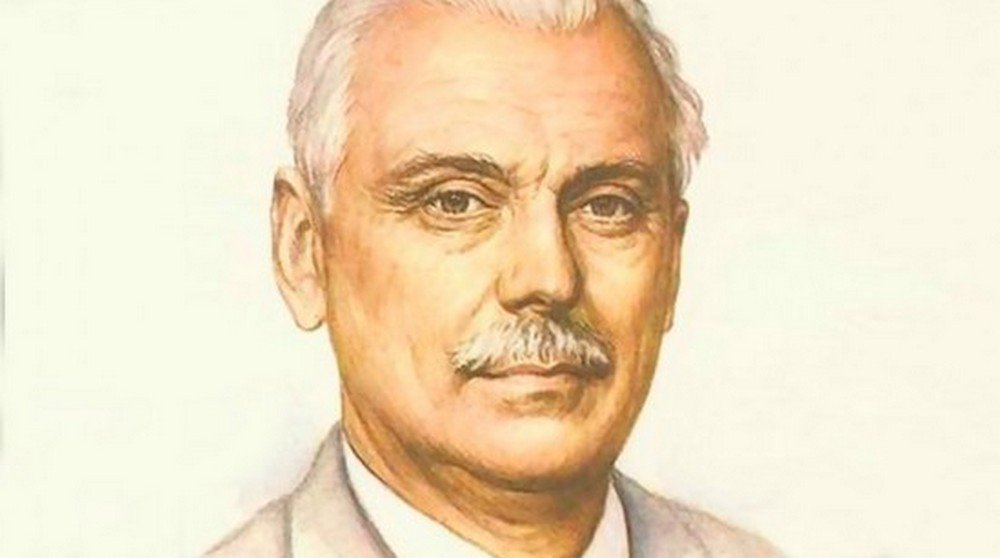 СЛОВАРНАЯ РАБОТА (соедини стрелочкой)ПЛАН  (пронумеруй по содержанию текста)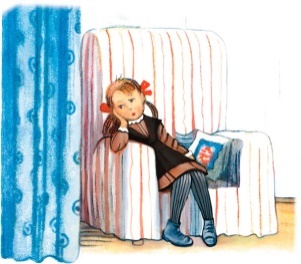 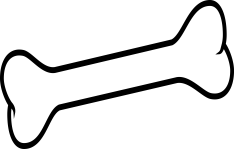 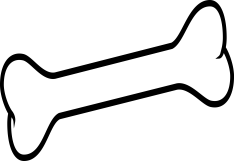 Дай характеристику главным героям.Выбери и отметь  подходящее  по смыслу предложениеЖбанпристройка к дому, где хранятся вещи и продукты Кладовкасосуд с крышкой 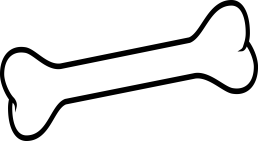 Пчелиный ройлежать вытянувшись и  не шевелясь 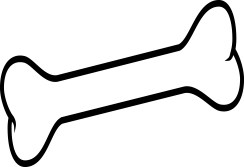 Лежать пластомсемья пчёлСбилась с ног  щёки неодинаковые Перекошена щекаизмучиться, устатьСтрах  девочки  Возвращение щенка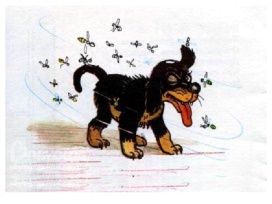 Проказы щенка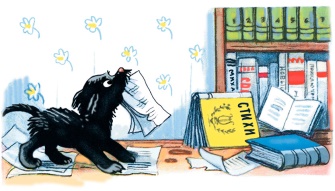 Озорной                                         трусливый      глупый                   любопытный              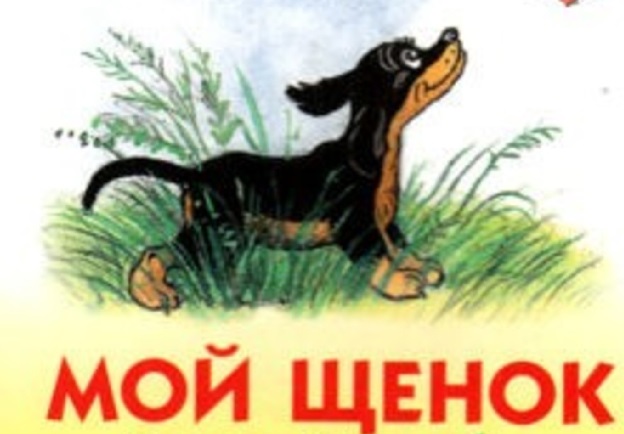 непослушный                            злой          умныйДобрая ___________________________  ____________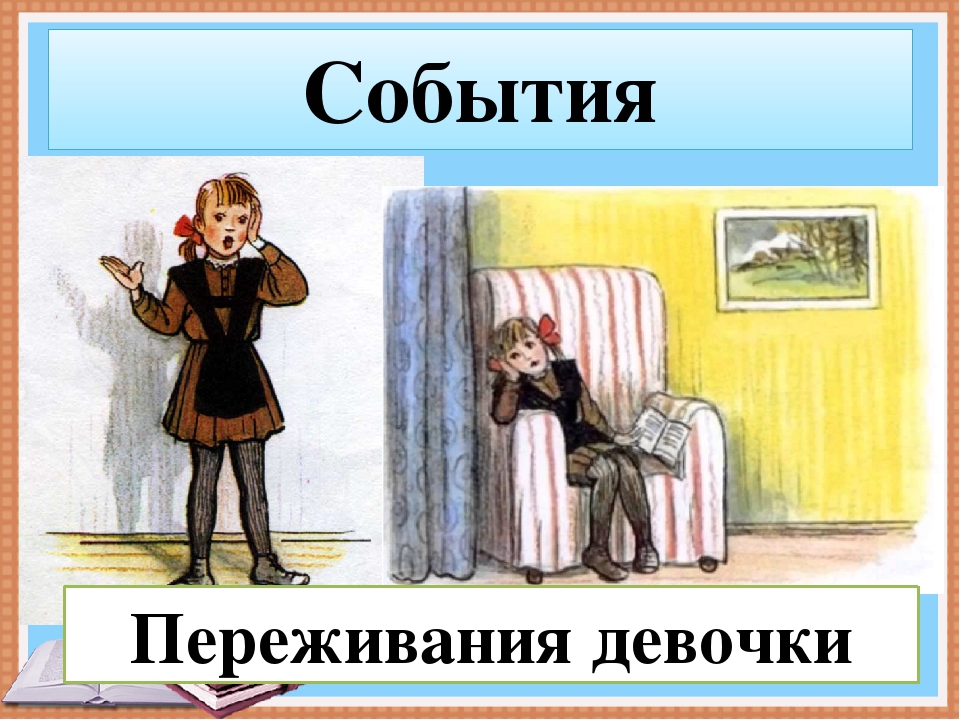             равнодушнаяжестокаяНе дразни собаку, так и не укусит.И собака помнит, кто её кормит.Мы в ответе за тех, кого приручили